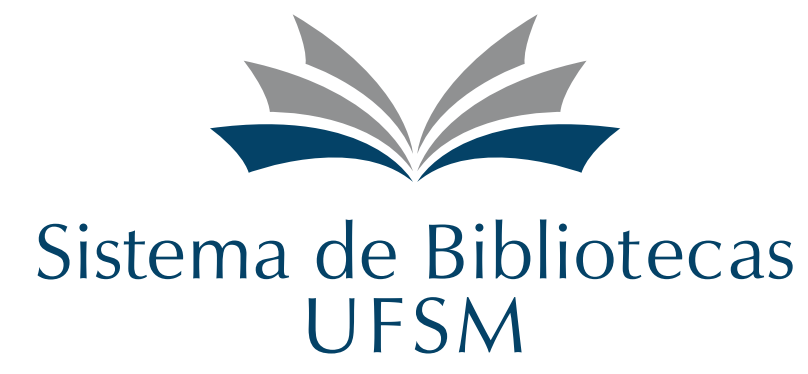 UNIVERSIDADE FEDERAL DE SANTA MARIA - CAMPUS CACHOEIRA DO SULEEB - EMPRÉSTIMO ENTRE BIBLIOTECAS SiB-UFSMSOLICITAÇÃO DE MATERIAL BIBLIOGRÁFICODATA: dia/mês/anoBIBLIOTECA SOLICITANTE:Biblioteca Setorial de Cachoeira do Sul – BSCSRua Ernesto Barros, 1345 – Santo Antônio – Cachoeira do Sul, RS. CEP: 96506-322.Fone: +55 (51) 3724-8404E-mail: bibliocs@ufsm.brDADOS DE IDENTIFICAÇÃO DO USUÁRIO:Nome completo: Matrícula/SIAPE: E-mail:Telefone: MATERIAL SOLICITADOTítulo do livro: Biblioteca em que está o livro: Localização (Número de chamada): Título do livro: Biblioteca em que está o livro: Localização (Número de chamada): Título do livro: Biblioteca em que está o livro: Localização (Número de chamada):
Título do livro: Biblioteca em que está o livro: Localização (Número de chamada):
Preenchimento exclusivo pelos servidores da Biblioteca Setorial de Cachoeira do Sul - BSCSPreenchimento exclusivo pelos servidores da Biblioteca Setorial de Cachoeira do Sul - BSCSPreenchimento exclusivo pelos servidores da Biblioteca Setorial de Cachoeira do Sul - BSCSPROCEDIMENTO / ETAPADATAASSINATURASolicitação para o Sistema de Bibliotecas - SiBRecebimento do(s) material(is) bibliográfico(s) na BSCSEmpréstimo do(s) material(is) bibliográfico(s) para o usuário da BSCSDevolução do(s) material(is) bibliográfico(s) pelo usuário à BSCSDevolução na Biblioteca de origem (destino)